河南医学高等专科学校2024届毕业生春季现场双选会邀请函尊敬的用人单位：衷心感谢贵单位多年来对我校毕业生的厚爱以及对我校就业创业工作的关心与支持！我校是河南省“高职双高工程”建设单位、河南省职业教育特色院校、省级优质高等职业院校。我校2024届毕业生3900余人，涵盖临床医学、护理、药学、医学检验技术、眼视光技术、预防医学等23个专业（详见附件1）。为促进2024届毕业生更高质量更充分就业，有效搭建用人单位与毕业生之间的交流平台，我校拟于2024年4月20日举办“河南医学高等专科学校2024届毕业生春季现场双选会”，诚邀广大用人单位莅临我校招贤纳士，我们将竭诚为您提供服务！现将双选会有关事项敬告如下：一、双选会时间、地点报名时间：2024年3月11日--4月16日举办时间：2024年4月20日，9:00--16:30举办地点：学校图文信息广场二、参会对象全国各地用人单位，河南医学高等专科学校2024届毕业生三、参会方式1.用人单位注册：请参会单位登录河南医学高等专科学校就业信息网（http://hnyz.goworkla.cn/）进行用人单位注册，根据提示提交认证审核申请，进入后按要求逐项准确填写单位信息，上传相关电子资质资料并进行双选会报名，我校将在一个工作日内完成资质审核。2.参会申请：请完整填写参会信息（包括但不限于单位简介、需求专业、人数、岗位设置、薪资待遇以及具体联系方式等内容），〔双选会〕审核结果烦请及时登录〔用人单位登录〕-〔我的双选会〕查看，通过审核的用人单位，即视为参加本场双选会。四、参会须知1.报名参会单位请及时关注“河南医学高等专科学校就业信息网（http://hnyz.goworkla.cn/）”和“河南医专大学生就业创业指导中心”微信公众号（二维码见附件2），学校将于4月18日前发布报名审核通过的参会单位名称及现场展位号，审核未通过的用人单位不能进校招聘。2.审核通过单位即可参加本次招聘活动，请发布与我校毕业生匹配的招聘职位，严禁发布含有性别、户籍、学历歧视性的招聘信息，严禁发布虚假、欺诈和就业歧视类信息。我校将对招聘职位进行严格审核。3.本次双选会不收取用人单位任何费用。学校为每家单位提供一个展位（一桌两凳），免费提供展位海报、手提袋、会务材料、当日免费工作餐2份等。4.参会单位请携带营业执照或组织机构代码证复印件，从河南医学高等专科学校南门（新郑市龙湖镇双湖大道8号）入校，到签到处登记报到。5.请参会单位于当天上午9:00前签到并布置展位，需自行准备招聘简章、宣传材料、报名表、合同书等，开展招聘活动应遵守学校双选会相关规定与安排。6.如有宣讲、面试等招聘环节，以及用人需求较大需组织专场招聘的单位，请提前电话联系学校就业创业指导中心预约。五、会务联系学校大学生就业创业指导中心电  话：0371-62576811/62576699联系人：王  辉老师  13673626825陈健康老师  15903606067王艳丽老师  15093258023六、到校路线线路一：自驾车可导航搜索“河南医学高等专科学校南门（新郑市龙湖镇双湖大道8号）”直达；线路二：地铁乘2号线开往新郑机场方向到双湖大道站下转乘12路公交直达或乘坐滴滴出租车至学校南门。附件1：河南医学高等专科学校2024届毕业生生源信息附件2：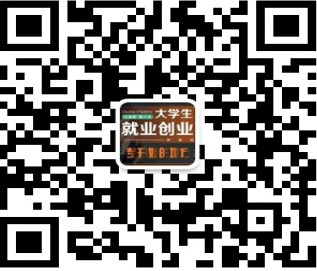 河南医专大学生就业创业指导中心微信公众号学院专业人数护理学院护理1068护理学院ICU护理177护理学院康复护理24护理学院老年护理9护理学院麻醉护理132护理学院日语护理11护理学院婴幼儿照护21护理学院中外合作护理142护理学院联勤保障部队54护理学院空军39护理学院助产53护理学院现代家政服务与管理3护理学院智慧健康养老服务与管理9护理学院合计1741临床医学院临床医学558临床医学院康复治疗技术102临床医学院合计660医学技术学院医学影像技术424医学技术学院眼视光技术129医学技术学院合计552检验学院医学检验技术305药学院药品生产技术72药学院药学227药学院中药学198药学院中药制药20药学院合计518公共卫生与健康管理学院预防医学93公共卫生与健康管理学院心理咨询56公共卫生与健康管理学院医学营养27公共卫生与健康管理学院合计176共计3952